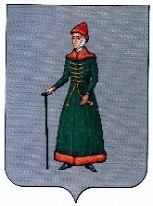   АДМИНИСТРАЦИИ  СЕЛЬСКОГО ПОСЕЛЕНИЯ «СТАНЦИЯ СТАРИЦА» СТАРИЦКОГО РАЙОНА ТВЕРСКОЙ ОБЛАСТИПОСТАНОВЛЕНИЕ10.11.2021 г.                                           ст. Старица                                                    № 50Об обеспечении пожарной безопасностина территории сельского поселения«станция Старица» Старицкого районаТверской области в осенне – зимний период 2021-2022 годов   С целью стабилизации обстановки с пожарами в жилом секторе и обеспечения пожарной безопасности в осенне-зимний	период 2021-2022 годов, руководствуясь постановлением администрации Старицкого района Тверской области от 29.10.2021 года № 693 «Об обеспечении пожарной безопасности на территории Старицкого района в осенне-зимний период 2021-2022 годов»,Администрация сельского поселения «станция Старица Старицкого района Тверской области ПОСТАНОВЛЯЕТ:1. Руководителям муниципальных учреждений сельского поселения обеспечить неукоснительное соблюдение норм и правил пожарной безопасности в подчиненных учреждениях, провести инструктажи с персоналом по правилам пожарной безопасности, обеспечить безопасное функционирование объектов в осенне - зимний период 2021-2022 годов.2. Администрации сельского поселения «станция Старица»:   2.1. Организовать проведение подворовых обходов населения с целью проведения инструктажа по мерам и правилам пожарной безопасности;   2.2. Провести работы по ограничению распространения природных пожаров на населенные пункты и объекты экономики (опашка, создание минерализованных полос, скашивание сухой растительности)   2.3. В зимний период обеспечить противопожарное водоснабжение населенных пунктов поселений, беспрепятственные проезды к населенным пунктам поселения.3.   Контроль за исполнением настоящего постановления оставляю за собой.4. Настоящее постановление подлежит обнародованию и официальному опубликованию на официальном сайте администрации сельского поселения «станция Старица»Глава сельского поселения «станция Старица»Старицкого района Тверской области:                                                          А.С.Спасский                         